招标编号：KSRCBZB2022035江苏昆山农村商业银行股份有限公司招标书江苏昆山农村商业银行股份有限公司2022年09月声		明本招标文件专用于江苏昆山农村商业银行股份有限公司本次采购华大社保卡多功能读卡器进行招标，江苏昆山农村商业银行股份有限公司对本招标文件及招标文件内容享有解释权。参加投标单位即视为无条件同意本声明并保证对本招标文件可能涉及的江苏昆山农村商业银行股份有限公司商业秘密予以保密，除经江苏昆山农村商业银行股份有限公司书面同意外，任何单位和个人不得为参与本产品投标以外的目的而出版、复制、传播、销售及使用本招标文件。第一部分	投标函根据江苏昆山农村商业银行股份有限公司业务发展的需求，现就江苏昆山农村商业银行股份有限公司采购华大社保卡多功能读卡器进行招标：1、招标编号：KSRCBZB20220352、招标人：江苏昆山农村商业银行股份有限公司3、招标内容：昆山农村商业银行华大社保卡多功能读卡器4、项目实施地点：昆山5、发放标书时间：北京时间2022年09月20日6、投标截止时间：北京时间2022年10月10日17：00前将密封的投标文件寄（送）至昆山农村商业银行招标管理办公室（以我行收到日戳为准），逾期送达的投标文件将不予接受。7、凡参与此次的投标人，请通过邮件发送营业执照复印件至招标管理办公室邮箱zbcgzx@ksrcb.com。8、招标人联系方式：江苏昆山农村商业银行股份有限公司地址：江苏省昆山市前进东路828号1012室招标管理办公室邮编：215301招标办联系人：沈康    联系电话：0512-57379288业务联系人：徐河清  联系电话：15850359707招标内容及要求设备型号设备名称：华大HD-100-S1读卡器产品概述：HD-100-S1是一款融合了磁条卡技术、接触式、非接触式智能IC卡技术，及二维码扫描于一身的读写器，主要是为了满足卡系统中的磁条卡、接触式、非接触式 IC 卡，以及二维码虚拟卡共存的需求。当前支持的接口方式分RJ11及USB，电源采用USB口取电，USB 配备无驱技术。 【适用领域】社保、卫生、医疗、公安、金融、工商、电信、快捷支付、银行、保险及 各种收费、储值、查询等智能卡管理应用系统。1.2技术参数设备名称：华大HD-100-S1读卡器（加载身份证阅读模块）产品概述：HD-100-S1是一款融合了磁条卡技术、接触式、非接触式智能IC卡技术，及二维码扫描于一身的读写器，主要是为了满足卡系统中的磁条卡、接触式、非接触式 IC 卡，以及二维码虚拟卡共存的需求。当前支持的接口方式分RJ11及USB，电源采用USB口取电，USB 配备无驱技术。【适用领域】社保、卫生、医疗、公安、金融、工商、电信、快捷支付、银行、保险及 各种收费、储值、查询等智能卡管理应用系统。2.2 技术参数外观和尺寸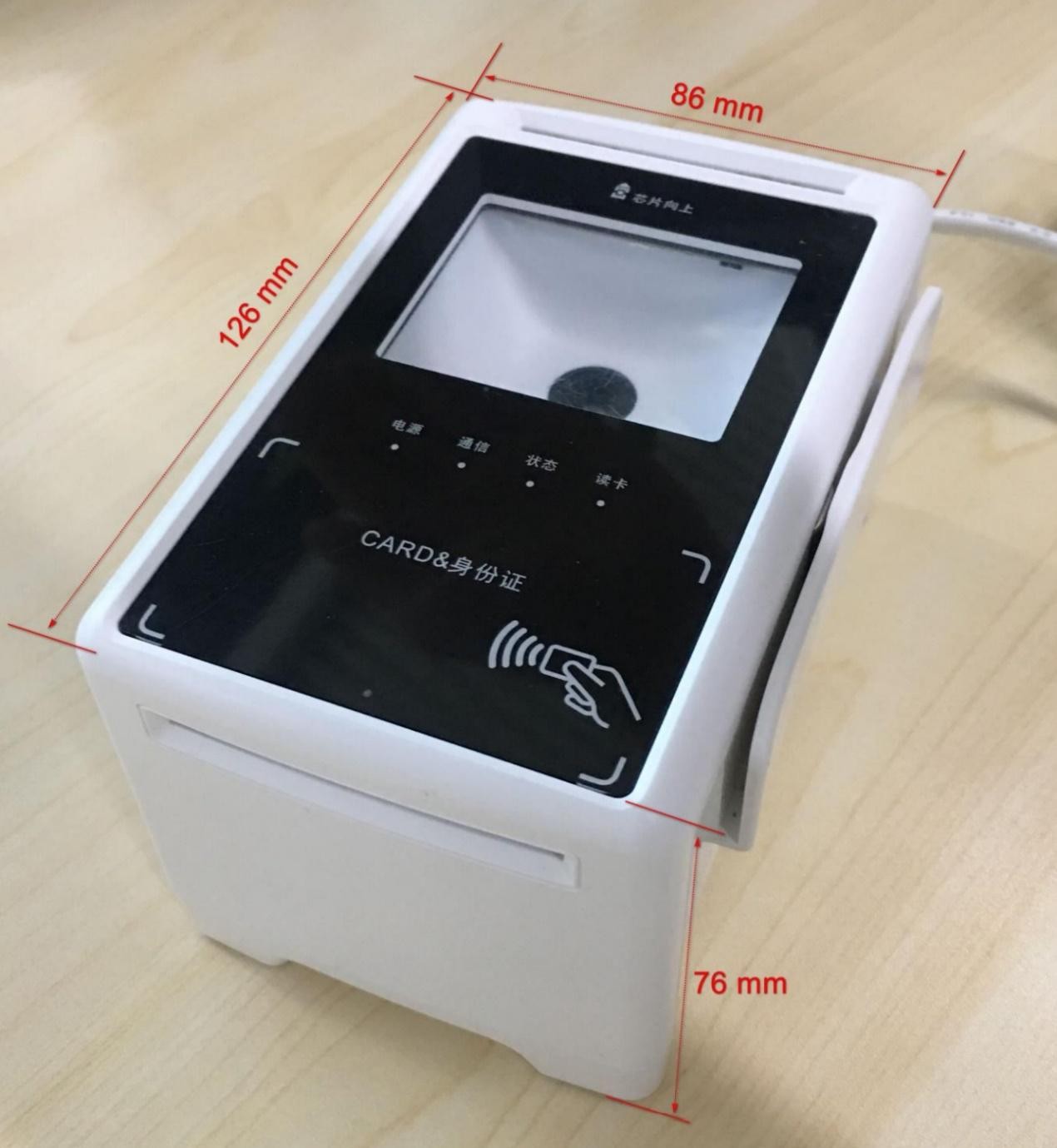 采购说明   本次采购为框架协议。需采购华大HD-100-S1读卡器和华大HD-100-S1读卡器（加载身份证阅读模块）两种机型。付款方式   按照实际订单，三方验收完成后付款。维保   提供免费原厂维保三年。第三部分	招标说明一、总体说明（一）适用范围本招标文件仅适用于江苏昆山农村商业银行股份有限公司（以下简称“昆山农商银行”）采购而进行的公开招标。（二）定义1、“招标人”系指组织本次招标的招标机构：昆山农商银行；2、“投标人”系指遵守招标文件要求并向招标人提交投标文件的法人单位；3、“设备（系统）”系指投标人按招标文件规定，须向招标人提供的设备、软件系统、备品备件、工具、手册及其他有关技术资料和材料；4、“服务”系指招标文件规定投标人须承担的技术服务、运输、安装调试、人员培训、售后服务和其他类似的义务；5、“招标文件”系指本文件及其附件，如招标人对招标文件及其附件进行有效的修改或澄清，则该修改和澄清构成招标文件不可分割的一部分；6、“投标文件”系指投标人按照招标文件要求编写，并向招标人递交的有效的文字说明、表格、图表等文件，如投标人对投标文件进行有效的补充、修改、澄清或说明，则该补充、修改、澄清和说明构成投标文件不可分割的一部分；7、“无效的投标文件”系指属于下列情况之一者，将作为无效处理：1）投标文件未按招标文件的要求密封；2）投标文件未盖公章或未经法定代表人（或授权代理人）签字；3）投标文件未按招标文件规定的格式、内容和要求填写；4）在投标文件截止期后送达或是通过电报、电话、电传、传真投标文件；5）投标文件字迹模糊不清无法辨认的；6）投标人在投标文件中提供虚假信息的；7）投标文件未送达指定地点，指定接收人。（三）对投标人的要求1、投标方必须为具有独立企业法人资格，具有合法名称、组织机构、固定的办公场所，注册资本要求不少于100万元人民币（或等值外币），注册时间不少于2年，具有良好的技术力量、商业信誉和售后服务体系；2、交货时需提供所供货物的保修确认书，保修期由原厂确认；3、江苏地区之外投标人需在江苏地区有正式的分支机构；4、投标人必须具有良好的经济和技术实力，能够按时提交招标人要求的交付件，并能够及时地提供招标人要求的优质服务；5、投标人必须具有良好的银行资信和商业信誉，没有违法、违约记录，不处于被责令停业，财产被接管、冻结、破产等非正常经营状态；6、投标人不得联合第三方共同投标，否则取消投标资格，且不允许中标后将本招标进行分包、转包；7、对标的物中包含的第三方产品和服务，要求投标方出具第三方授权书（包括产品、服务功能和价格），招标人保留对该第三方资格认定及与其直接签署合同的权利。8、 投标人应能满足招标人付款前对发票票种及开票类型的要求。（四）投标费用投标人应自行承担与参加投标有关的全部费用，招标人在任何情况下无义务和责任承担上述费用。（五）招标文件的解释及咨询本招标文件的解释权属招标人，对本次招标有任何询问，请与昆山农商银行本次招标联系人联系。二、投标文件说明（一）要求1、投标人应仔细阅读招标文件的所有内容，按招标文件的要求提供投标文件，并保证所提供的全部资料的真实性，以使其投标对招标文件作出实质性响应，否则其投标可能被拒绝；2、除非有特殊要求，招标文件不单独提供招标设备（系统）或服务使用地的自然环境、气候条件、公用设施等情况，投标人被视为熟悉上述情况。（二）投标文件的组成投标文件应包括但不限于下列所列文件：1、法定代表人身份证明或法定代表人授权委托书（法定代表人参加投标，不用此委托书）。2、投标书必须按照本招标文件第四部分附件的格式要求制作，未经招标人书面同意，该格式不允许作任何修改。3、投标价格一览表（须另装，详见“投标文件的签署及规定”）应包括投标报价、维护承诺、其他重要补充事项等内容。4、服务内容描述投标人必须对“招标项目要求”逐个或分块地作出实质性响应，其响应应与招标文件内容采用相同的顺序，对每个需求的响应必须遵循如下规则：1）重复该需求；2）用“是/否”来表明该需求是否被满足；3）简要描述如何满足该需求，如果该响应在投标文件其他部分有详述，可在该处简单应答，但必须给出确切的位置索引；4）解释投标文件或投标方案与招标项目需求之间的偏差，用数量来表示的需求，必须用确切的数量单位来响应。5、项目实施计划应根据对项目需求的理解，提出详细、切实可行的项目实施计划及方案。6、售后服务计划应说明售后服务的内容、形式、收费标准；维护单位名称、地点、人员；服务响应时间等，并应包含免费维护期及期外的售后服务计划。7、投标人情况简介应包含投标人基本情况与背景资料、业务经营情况及投标人最新的经过审计的财务报表、相关内控制度及连续性方案等。8、投标人资格证明文件1）投标人营业执照复印件；2）若分公司参加投标的，需总公司的正式授权书（即签订合同只与有法人资格的公司签订）；3）生产厂商授权函；4）其他相关资格证明文件。9、供应商反腐败/反贿赂承诺书必须按照本招标文件第四部分附件5的格式要求制作，未经招标人书面同意，该格式不允许作任何修改。10、其他1）投标方实施其它银行此产品案例的合同复印件或加盖单位公章的产品定单；2）投标人自愿提供的其他全部文件；3）优惠条款的说明等。（三）投标文件的签署及规定1、投标人应准备一份正本、二份副本、一份电子档，正副本及电子档均不含报价单，另装一份密封投标报价单。在每一份投标文件上要明确注明“正本”、“副本”、“电子档”、“报价单”字样，若正本和副本有差异以正本为准；2、投标文件正本、副本、报价单须统一用A4纸打印装订并由投标人法定代表人或授权代理人在正本封面上签章处签字并加盖公章、骑缝章； 3、投标文件须标注页码，封面后的第一页为标书的目录，整本标书须标注统一的页码，成功案例合同等复印件可以手工填上统一的页码；4、除投标人对错漏处作必要修改外，投标文件中不许有加行、涂抹或改写。如有修改错漏处，必须由投标人法定代表人或授权代理人签字并加盖公章。三、投标文件的递交（一）投标文件的密封和递交1、投标人应将投标文件的正、副本、报价单和电子档分别用非透明文件袋密封，在封签处加盖公章，并标明投标人名称、正本（或副本、报价单、电子档）招标编号、投标产品名称；2、每一密封袋上注明“于开标前不准启封”的字样；3、投标价格表及其它各种承诺均须有法定代表人（或其委托的全权代表人）的签字、日期并加盖公章。（二）投标文件的修改和撤回1、投标人在提交投标文件后可对其投标文件进行补充、修改或撤回，但招标人须在投标截止时间之前收到该补充、修改或撤回的书面通知，该通知须经投标人的法定代表人或授权代理人签字并加盖公章；2、投标人对投标文件进行补充、修改的书面材料或撤回的通知应按本招标文件规定进行编写、密封、标注和递送，并注明“补充/修改投标文件”或“撤回投标”字样；3、投标截止时间以后不得对投标文件进行修改或补充。四、开标和评标（一）开标此次招标采用：本行评标专家组进行现场开标、评标。（二）评标因素1、招标人根据具体招标项目分类对每一个投标条件进行比较。对其内容进行分析比较：1）投标价格；2）投标方技术实力（售后服务能力）；3）投标方的资信情况和履约能力；4）投标方提供的其他优惠条件。（三）投标文件的审查1、开标后，招标人将组织审查投标文件是否完整，是否有计算错误，文件是否恰当地签署；2、在对投标文件进行详细评估之前，招标人将依据投标人提供的资格证明文件审查投标人的财务、技术和生产能力。如果确定投标人无能力提供设备（系统）和技术支持，其投标将被拒绝；3、招标人将确定每一投标是否对招标文件的要求作出了实质性的响应，而没有明显的偏离或保留；4、招标人判断投标文件的响应性仅基于投标文件本身而不靠外部证据；5、招标人将拒绝被确定为非实质性响应的投标，投标人不能通过修正或撤销不符之处而使其投标成为实质性响应的投标。（四）投标文件的澄清1、为有助于对投标文件进行审查、评估和比较，评标期间，投标人法定代表人或授权代理人及其他有关人员应当等候质疑。招标人有权向投标人质疑并请投标人澄清其投标内容。投标人有责任按照招标人通知的时间、地点、方式指派专人进行答疑和澄清；2、澄清应是书面的，并由法定代表人或其授权代理人签字；3、投标人的澄清文件是投标文件的组成部分，并取代投标文件中被澄清的部分；4、投标文件的澄清不得对投标内容进行实质性修改。（五）评标工作1、招标人将按照公开、公平、公正的原则对待所有投标方；2、评标是招标工作的重要环节，评标工作在招标人内独立进行；3、招标人不承诺报价最低者为中标者；4、在投标、开标期间，投标人不得向招标人询问情况，不得进行旨在影响评标结果的活动，招标人保留对投标人进行疑问咨询的权力；5、在投标、评标过程中，如有投标人联合故意抬高报价或其他不正当行为，招标人有权中止投标或评标；6、江苏昆山农村商业银行股份有限公司保留对本次招标的最终解释权。五、中标与签署合同（一）定标原则招标人不承诺向投标方披露招标过程中任何细节，包括中标或落标原因。（二）中标通知1.定标后，招标人将发出中标通知；2.对落标的投标人不再另行发出落标通知；3.中标通知将作为招标人与中标人签订合同的依据之一。（三）签订合同1、招标人将按照招标文件和投标人的投标文件与中标人签订书面合同，签订合同之前，双方需对合同的具体细节进行商谈。2、招标人对有关内容有权作出必要的细化和补充，但有关细化和补充不得背离招标文件和投标文件的实质性内容。3、招标文件、中标方的投标文件及其澄清文件等，均为签订合同的依据。6、投标人同意按招标人的要求签定相关合同，具体内容以实际签订的合同内容为准。第四部分	投标文件格式附件1：《投标书》投	标	书致：江苏昆山农村商业银行股份有限公司根据贵方       招标书，投标人              （投标人名称）提供相关文件并做出以下承诺：招标文件规定的全部文件正本一份，副本二份，电子文档一份、报价单一份。二、投标人同意如下：1．投标人完全接受招标文件中的内容，并将按招标文件的规定履行义务，按相关法律法规履行投标人的全部责任；2.投标人己详细审查全部招标文件，包括修改文件以及全部参考资料和有关附件，无其他不明事项；3.投标人同意招标人要求的相关数据或资料，完全理解招标人在招标文件中确定的评标原则和程序，理解贵方不一定要接受最低报价的投标。三、投标方保证投标文件中所有关于投标资格的文件，证明陈述均是真实的、准确的。若有违背，投标方愿意承担由此而产生的一切后果。与本投标有关的一切正式信函请使用以下地址：地址：                           邮编：                           电话：                           传真：                           投标人法定代表人姓名、职务（印刷体）：             投标人名称：                       单位公章：                       法定代表人或授权代理人签字：                    日期：      年     月     日附件2：《投标人情况简介》投标人情况简介1.名称和概况投标人名称：地址：邮编：传真／电话：成立日期或注册日期：法定代表人或主要负责人姓名：2．财务数据注册资本：3．业绩或服务的情况年至今国内外主要用户的名称和地址： 本次投标或服务在国内金融行业的应用情况（如有的话）：4.年至今投标人是否受到过监管机关的处罚？是否有重大涉诉法律纠纷？如有，请列明原因及相关情况。5.所属集团（如有的话）：6.其它情况（组织、机构、技术力量、参与本产品的实施人员情况等）附件3：《法定代表人委托书》江苏昆山农村商业银行股份有限公司： 兹委托         (代理人姓名)参加贵单位组织的招标活动，全权代表我单位处理投标的有关事宜。 附全权代表情况： 姓名： 性别：年龄：职务： 身份证号码： 详细通讯地址：  电话：传真： 邮政编码：    单位名称（公章）                        法定代表人（签字）    年   月   日                         年   月    日     （说明：法定代表人参加投标，不用此委托书）附件4：《投标价格一览表》 投标价格一览表1、投标单位名称：                           2、投标项目名称：                             3、报价：华大HD-100-S1读卡器报价：（大写）人民币               元/台 （小写）¥                    元/台华大HD-100-S1（加载身份证阅读模块）读卡器报价：（大写）人民币              元/台  （小写）¥                   元/台  4、 其他优惠条件（如有请列明）备注：本次报价包含本项目所有费用及供应商为项目实施而支付的交通、食宿、通讯、税费等全部费用，昆山农商银行不再另外支付与本项目有关的其他费用。（本表内未明确列述的项目费用应视为包括在项目费用总额之内）公司盖章：法定代表人或其授权的代表签字：                 日 期：    附件5：《供应商反腐败/反贿赂承诺书》供应商反腐败/反贿赂承诺书江苏昆山农村商业银行股份有限公司：本公司自愿与贵行合作，互惠共赢，确保采购招投标活动的规范与廉洁，从源头上预防和遏制违法违纪问题的发生，特作以下承诺：1、在业务往来中，严格遵守国家有关的法律法规和廉洁从业规定，坚持公平、公开、公正、诚实信用的原则，决不损害国家和企业利益。2、本公司（含公司工作人员，下同）决不向贵行工作人员（含工作人员的配偶、子女及亲属，下同）馈赠礼品（包括但不限于现金、有价证券、支付凭证及贵重物品等）。3、本公司决不向贵行工作人员提供宴请、联谊活动、度假、旅游，以及到营业性娱乐场所消费。4、本公司决不为贵行工作人员安排工作，以及支付应由其个人自付的各种费用。5、若本公司发现贵行工作人员有违反本承诺书行为倾向的，应及时提醒纠正并向贵行监督管理部门举报。6、如发现本公司违反承诺，经贵行监督管理部门认定违规事实后，按照下列规定进行处罚。（1）同意按照合作项目合同总金额的5%支付违约金。（2）同意贵行解除相关合同，由此造成贵行的损失概由本公司完全承担并赔偿。（3）承担由此产生的全部法律责任。（公司加盖公章）法定代表人/有权签署人（签名或盖章）：           日期：           项目规格主处理器32 位处理器，频率 72MHz接触式 IC 卡读卡模块支持 1 个 ISO7816 标准卡尺寸，采用下降式卡座，可使用 20 万次。支持符合 ISO7816，T=0、T=1 的 CPU 卡，逻辑加密卡 AT24 系列,4442,4428 等卡型； 支持 PPS（协议和参数选择），读写速度为 9600 –412903 bps；具备短路保护功能；非接触式 IC 卡读卡模块支 持 ISO14443TypeA 标 准 的 CPU 卡 ， PHILIPS 公 司 的MF1ICS50、MF1ICL10、MF1ICS70 等逻辑加密卡； 15693 协议卡； 支持 ISO14443TypeB 标准的中华人民共和国居 民身份证的读取(*选配)；通讯速率支持：106kbps、212kbps、424kbps二维码条码扫描可识别显示在电子设备屏幕上主流的二维码和各种一维码；可识别印刷在纸张上的主流二维码和各种一维码；可识别不同对比度、颜色和反射程度的手机屏幕显示的码制；可以每个产品内部都写入不模块同的系列号，串口或 USB 虚拟串口可以通过命令查询到系列号， USB 也可以通过查 询枚举的 ID 查询到具体的系列号；能够通过上层发送命令升级，后期要增加功能无需拆机，减少了升级维护成 本。图像传感器：640×480 CMOS； 分辨率：1280*800；识别码制：2D:QR Code, Data Matrix,1D: EAN,UPC,Code 39,Code 93,Code 128,UCC/EAN 128, Codabar, Interleaved 2 of 5, ITF-6,ITF-14,ISBN,ISSN, MSI-Plessey, GS1 Databar,GS1 Composite Code,Code 11,Industrial 25, Standard 25,Plessey, Matrix 2 of 5；识别精度：≥5mil；识读景深: QR Code 25mm-180mm 适度模式：红外距离感应；光源：白 光；视场角: 水平 60°，垂直 46° 印刷对比度：≥25% ；扫描角度: 转角 360°，仰角 ± 55°，偏角 ± 55°SAM 卡座3 个符合 GSM11.11 的 SIM 卡尺寸（ 25mm×15mm）的 SAM 卡座磁卡刷卡模块支持 1/2/3 轨读；密码键盘与读写器分离设计，线长 1.5 米； 15 个按键，数字键 0~9，取消、确定、3 个功能键；支持 DUKPT 及 Master/Session 密钥管理； 支持 DES 和 3DES 加密；支持 RSA 非对称算法；支持 ANSI X9.8/X9.19 MAC 算法； 支持多组主密钥；支持多组工作 密钥；支持金融级应用安全要求； 键盘使用寿命达到每键可敲击 30 万次以上； 分辨率 128*32 点阵式液晶显示屏，背光可调，可显示 2 行，每行 8 个汉字(16 字符)； 支持 GB/T2312 国标一、二级字库； 具备 14 段语音提示，不低于 6KHZ 采样频率，语音效果 良好，如“请输入密码”等；人机界面4 个 LED 指示灯，指示电源、通信、状态及读卡外设接口可外接密码键盘通讯接口1 个 USB2.0 全速接口(可支持 RS232)电源外置 5VDC 或 USB 取电工作电流≤ 300mA设备工作环境温度：0℃到+60℃； 湿度：5%-90% 无凝结数据线长标配 1.5 米(可定制)平均无故障工作时间5000 小时遵循标准ISO7816、ISO14443、GSM11.11、FCC、CE、CCC产品升级特性支持在线升级，方便用户使用操作系统支持支 持	Windows98 、 XP 、 2003 、 Vista 、 WIN7 、 WIN8 、WIN10/Linux/Unix/Android 等操作系统平台下的应用程序 标 准动态库接口二次开发支持支持 VC、VB、C#、PB、Delphi、Java 等开发工具卡鉴权验证支持判断该社会保障卡的卡状态是否正常。项目规格主处理器32 位处理器，频率 72MHz接触式 IC 卡读卡模块支持 1 个 ISO7816 标准卡尺寸，采用下降式卡座，可使用 20 万次。支持符合 ISO7816，T=0、T=1 的 CPU 卡，逻辑加密卡 AT24 系列,4442,4428 等卡型； 支持 PPS（协议和参数选择），读写速度为 9600 –412903 bps；具备短路保护功能；非接触式 IC 卡读卡模块支 持 ISO14443TypeA 标 准 的 CPU 卡 ， PHILIPS 公 司 的MF1ICS50、MF1ICL10、MF1ICS70 等逻辑加密卡； 15693 协议卡； 支持 ISO14443TypeB 标准的中华人民共和国居 民身份证的读取(*选配)；通讯速率支持：106kbps、212kbps、424kbps二维码条码扫描可识别显示在电子设备屏幕上主流的二维码和各种一维码；可识别印刷在纸张上的主流二维码和各种一维码；可识别不同对比度、颜色和反射程度的手机屏幕显示的码制；可以每个产品内部都写入不模块同的系列号，串口或 USB 虚拟串口可以通过命令查询到系列号， USB 也可以通过查 询枚举的 ID 查询到具体的系列号；能够通过上层发送命令升级，后期要增加功能无需拆机，减少了升级维护成 本。图像传感器：640×480 CMOS； 分辨率：1280*800；识别码制：2D:QR Code, Data Matrix,1D: EAN,UPC,Code 39,Code 93,Code 128,UCC/EAN 128, Codabar, Interleaved 2 of 5, ITF-6,ITF-14,ISBN,ISSN, MSI-Plessey, GS1 Databar,GS1 Composite Code,Code 11,Industrial 25, Standard 25,Plessey, Matrix 2 of 5；识别精度：≥5mil；识读景深: QR Code 25mm-180mm 适度模式：红外距离感应；光源：白 光；视场角: 水平 60°，垂直 46° 印刷对比度：≥25% ；扫描角度: 转角 360°，仰角 ± 55°，偏角 ± 55°SAM 卡座3 个符合 GSM11.11 的 SIM 卡尺寸（ 25mm×15mm）的 SAM 卡座磁卡刷卡模块支持 1/2/3 轨读；身份证阅读模块符合居民身份证阅读器通用技术要求，兼容 ISO14443 （TypeB） 标准；工作频率：13.56MHz（fc）；天线能量输出；天线表面磁场强度（Hmax）≤7.5A/m rms；天线表面法线方向 5cm 处电磁场强度（Hmin）≥1.5A/m rms； 阅读距离：0-5cm；阅读时间：<1.0s具有电源自动保护设计；密码键盘与读写器分离设计，线长 1.5 米； 15 个按键，数字键 0~9，取消、确定、3 个功能键；支持 DUKPT 及 Master/Session 密钥管理； 支持 DES 和 3DES 加密；支持 RSA 非对称算法；支持 ANSI X9.8/X9.19 MAC 算法； 支持多组主密钥；支持多组工作 密钥；支持金融级应用安全要求； 键盘使用寿命达到每键可敲击 30 万次以上； 分辨率 128*32 点阵式液晶显示屏，背光可调，可显示 2 行，每行 8 个汉字(16 字符)； 支持 GB/T2312 国标一、二级字库； 具备 14 段语音提示，不低于 6KHZ 采样频率，语音效果 良好，如“请输入密码”等；人机界面4 个 LED 指示灯，指示电源、通信、状态及读卡外设接口可外接密码键盘通讯接口1 个 USB2.0 全速接口(可支持 RS232)电源外置 5VDC 或 USB 取电工作电流≤ 300mA设备工作环境温度：0℃到+60℃； 湿度：5%-90% 无凝结数据线长标配 1.5 米(可定制)平均无故障工作时间5000 小时遵循标准ISO7816、ISO14443、GSM11.11、FCC、CE、CCC产品升级特性支持在线升级，方便用户使用操作系统支持支 持	Windows98 、 XP 、 2003 、 Vista 、 WIN7 、 WIN8 、WIN10/Linux/Unix/Android 等操作系统平台下的应用程序 标 准动态库接口二次开发支持支持 VC、VB、C#、PB、Delphi、Java 等开发工具卡鉴权验证支持判断该社会保障卡的卡状态是否正常。